第３回 Global Network Initiatives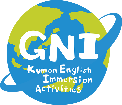 (GNI)のご案内２年ぶりにEICファミリーメンバーで集まりませんか？第３回のGNIはEICの会場のひとつホテル琵琶湖プラザで開催します！しばらくオンラインでの集まりだけでしたが、今回はFace-to-Faceで集まりたいと思います。※新型コロナウィルスの状況により、オンラインのみでの実施となる場合があります。グローバルネットワークチームでは、これまで以上にEIC OBOGのみなさまやキャンプリーダーが参加年度の異なる人とコミュニケーションが取れる機会、これからキャンプに参加する後輩を応援する機会を増やしていきたいと考えています。EICの雰囲気が懐かしい人、キャンプリーダーに憧れた人、世界に関心のある人、イベントの運営に興味のある人… みなさまのご参加をお待ちしています！GNIで大切にすること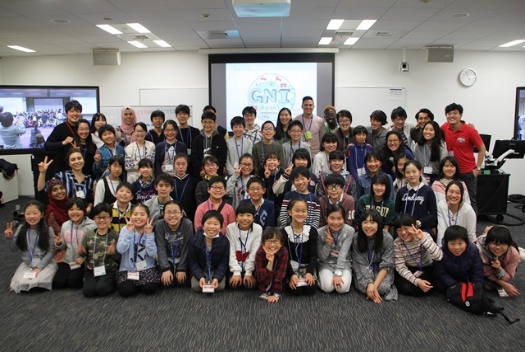 Global → 国や地域を超えて理解するためのグローバルな視点を育む
Network →多様な視点を持って建設的な思考を創造する
Initiatives →これらの視点で参加者が行動できることを考え、支援するGNIは、プログラムの活動を通じて、国際社会で起こっている事柄について協議・発表をしたりします。EIC参加年度を越え、多くの過去参加者と触れ合いながら、ネットワークを広げる機会でもあります。EICに参加し英語でコミュニケーションをはかる楽しさを知った子どもたちが、英語を使って地球レベルの課題や事象を知り、自ら取り組めることは何なのかを考えるきっかけとなっています。これまで小学生のみならず、中学生や高校生、大学生になった子どもたちの成長した姿を見ることができました。 第３回GNIで何をするの？ 携わった活動・今がんばっている活動について共有してみませんか？ これから実施していきたい活動・アイデアなど話し合いましょう！共通の興味関心のある人と新しいプロジェクトができたり、積極的に皆と情報共有をし続けたり、お互いをサポートし合うきっかけの場にしたいと考えています！ 